	   BURNEY FIRE PROTECTION DISTRICT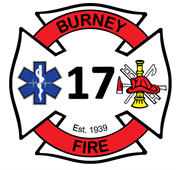 POLICY AND NOTICE OF NONDISCRIMINATIONBurney Fire Protection District complies with Federal civil rights laws and is committed to providing its programs and services without discrimination in accordance with:
Title VI of the Civil Rights Act of 1964, which prohibits discrimination based on race, color, or national origin (including language). Section 504 of the Rehabilitation Act of 1973, which prohibits discrimination based on disability. Title IX of the Education Amendments Act of 1972, which prohibits discrimination based on sex in education programs or activities.Age Discrimination Act of 1975, which prohibits discrimination based on age.U.S. Department of Homeland Security regulation 6 C.F.R. Part 19, which prohibits discrimination based on religion in social service programs.  It is against the law for Burney Fire Protection District to retaliate against anyone who takes action to oppose discrimination, files a grievance, or participates in the investigation of a grievance in accordance with the above authorities.To File a ComplaintIf you think that Burney Fire Protection District has failed to provide these services or discriminated in another way based on race, color, national origin (including language), disability, sex, age, or religion, you can file a complaint in person or by mail, fax, or email with: Fire ChiefBurney Fire Protection District37072 Main Street, Burney, CA 96013Email: C17@burneyfireems.orgPhone: (530) 335-2212  Fax: (530) 335-2235You can also file a civil rights complaint with the U.S. Department of Homeland Security Office for Civil Rights and Civil Liberties (CRCL):E-mail: CRCLCompliance@hq.dhs.gov (fastest method to submit your complaint)
Fax: 202-401-4708
U.S. Mail:U.S. Department of Homeland Security
Office for Civil Rights and Civil Liberties
Compliance Branch, Mail Stop #0190
2707 Martin Luther King, Jr. Ave., SEWashington, D.C. 20528
For additional information: www.dhs.gov/crcl Phone: 202-401-1474 Toll-Free: 1-866-644-8360Information and Services for Persons with Disabilities and Persons with Limited English ProficiencyBurney Fire Protection District
Provides free aids and services, such as qualified sign language interpreters and written information in other formats (large print, audio, accessible electronic formats, etc.), to communicate effectively with persons with disabilities.  
Provides free language services, such as qualified foreign language interpreters and information written in other languages, to ensure meaningful access to programs and activities for persons with limited English proficiency. If you need these services, please contact:Fire ChiefBurney Fire Protection District37072 Main StreetBurney, CA 96013(530) 335-2212